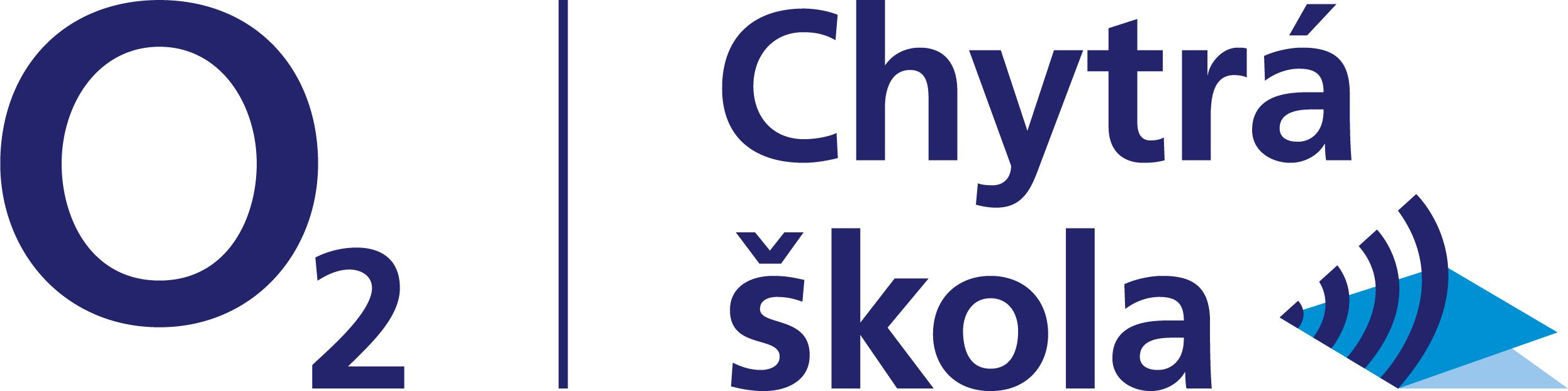 Projekt O2 Chytrá školaPřednášky pro žáky 6. ročníku  Beseda pro žáky 1 - Vzdělávací akce pro žáky - Projekt E-Bezpečí – Mgr. Pavla Střílková –    6. A – 15. 11. 2019Beseda pro žáky 2 - Vzdělávací akce pro žáky - Projekt E-Bezpečí – Mgr. Pavla Střílková –    6. B – 15. 11. 2019Žáci 6. ročníku naší školy se zúčastnili dvou přednášek, které pro ně připravila organizace    E-Bezpečí.Žáci se ze začátku programu tvářili velmi suverénně a na program reagovali sebejistě. Měli pocit, že všemu dobře rozumí a že jim na sociálních sítích nic nehrozí. Po předložení některých faktů a údajů však znejistěli a mnohými informacemi byli zaskočeni. Přesto však u nich stále převládá pocit, že jim se nic „stát nemůže“. Jsme rádi, že se v posledních letech začíná o nebezpečí internetu a sociálních sítí mluvit stále více a že si děti začínají různé nástrahy a nebezpečí připouštět a uvědomovat. 